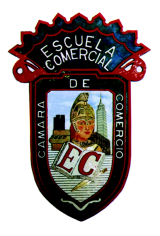 OBJETIVO: Al término de la clase, el alumno será capaz de conocer y preparar las distintas recetas básicas de la gastronomía nacional, llevando acabo todo lo aprendido en la teoría. INSTRUCCIONES: Asiste al área de preparación de alimentos y bebidas de la escuela con los insumos necesarios  para la preparación de los platillos de la práctica correspondiente, es necesario que para el desarrollo de la práctica asistas con el uniforme completo de cocina el cual consiste de filipina blanca limpia, medio mandil blanco o negro y red para el cabello, así como materiales adicionales de cocina.PRÁCTICA No: 2  ROLLO DE CARNE CON CHAMPIÑONESPorciones: 6 personas 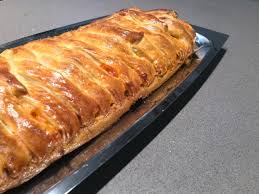 INGREDIENTES:400 g de pasta de hojaldre250 g de carne molida de res3/4 de taza de champiñones rebanados2 rebanadas de tocino, picadas1/4 de taza de queso parmesano rallado1 cebolla rebanada1 cucharada de perejil picado2 cucharadas de puré de tomate (comercial)1 cucharada de salsa inglesa1 huevo batido1 cucharada de semillas de ajonjolíSal y pimienta al gustoUN MOLDE DESECHABLE PARA HORNEAR (RECTANGULAR)CODITOS HAWAIANOS Porciones: 6 personas INGREDIENTES: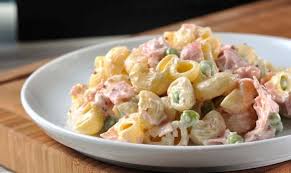 1 taza de crema (250 ml)3 cucharadas de mayonesa1 pizca de sal1 taza de piña en almíbar en cubos170g de jamón de pavo picado en cubos200g de pasta de coditos, cocida al denté y escurridaGrupos: 41-ACLASES: 7-9 Profra. Brenda Hernández González Fecha: Martes 20 de Febrero de 2018 